SDCERA Health Insurance Allowance and Medicare Part B Premium Reimbursement Plan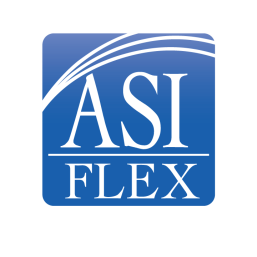                                                                      Claim Form                           Complete this claim form in its entirety, provide legible documentation as instructed, and sign below.  Please print clearly.Insurance Premium Claims (other than Medicare)Please include appropriate documentation as required by IRS regulations and the SDCERA plan with this completed claim form as follows:Itemized statement from the insurance company showing the dates for which premium is being paid, the type of insurance, the dollar amount of the premium; and, Proof of payment in the form of a pay stub, bank statement showing the debited amount, copy of the completed check or cancelled check, credit card receipt, electronic payment receipt, etc.   Note to Medicare Enrollees: Check here to request automatic recurring monthly reimbursement for Medicare Part B premiums deducted from your Social Security payment. To qualify you must complete this claim form and:You must be signed up to receive reimbursement via direct deposit to your bank account.You must submit a copy of your “Social Security Benefit Verification Letter” or “Annual Notice of Your New Benefit Amount.”  (No proof of payment required.)Submit this form once at the start of each calendar year, if you have a new plan, if the premium changes or if the coverage ends. ASIFlex will automatically reimburse you each month for the Medicare Part B premium. Complete the information below to indicate the dates for which you wish to be reimbursed and the monthly amount. See example in red below.I certify that all expenses for which reimbursement or payment is claimed by submission of this form were incurred by me while I was eligible under the SDCERA HIA and Medicare Part B Reimbursement Plan, and that the premium expenses have not been reimbursed and reimbursement will not be sought from any other source. I understand that if I am eligible to receive a subsidy through the federal health care exchange, I am not able to receive SDCERA reimbursement in addition to lower amounts paid for health insurance premiums. I understand that I am fully responsible for the accuracy of all information relating to this claim, and that unless an expense for which reimbursement is claimed is a proper expense under the Plan, I may be liable for payment of all related taxes including federal, state, or local income tax on amounts paid from the Plan which relate to such expense. A claim will only be processed with a completed and signed claim form and correct documentation.SIGN HERE      Signature ________________________________________________  	          Date ____________________Your Name (Last, First, MI)Social Security NumberSocial Security NumberYour Employer NameYour Employer NameYour Employer NameSan Diego County Employees Retirement AssociationSan Diego County Employees Retirement AssociationSan Diego County Employees Retirement AssociationAddressAddressCityCityStateZip CodeDate(s) ofInsurance CoverageTO / FROMInsurance CarrierSelf orSurviving SpouseType(Medical, Prescription, Dental, Medicare Part B)Type(Medical, Prescription, Dental, Medicare Part B)AmountRequestedASIFlexUse OnlyExample: 1/1/23-12/31/23MedicareMemberMedicare Part BMedicare Part B$350/month$$$$$TOTAL$